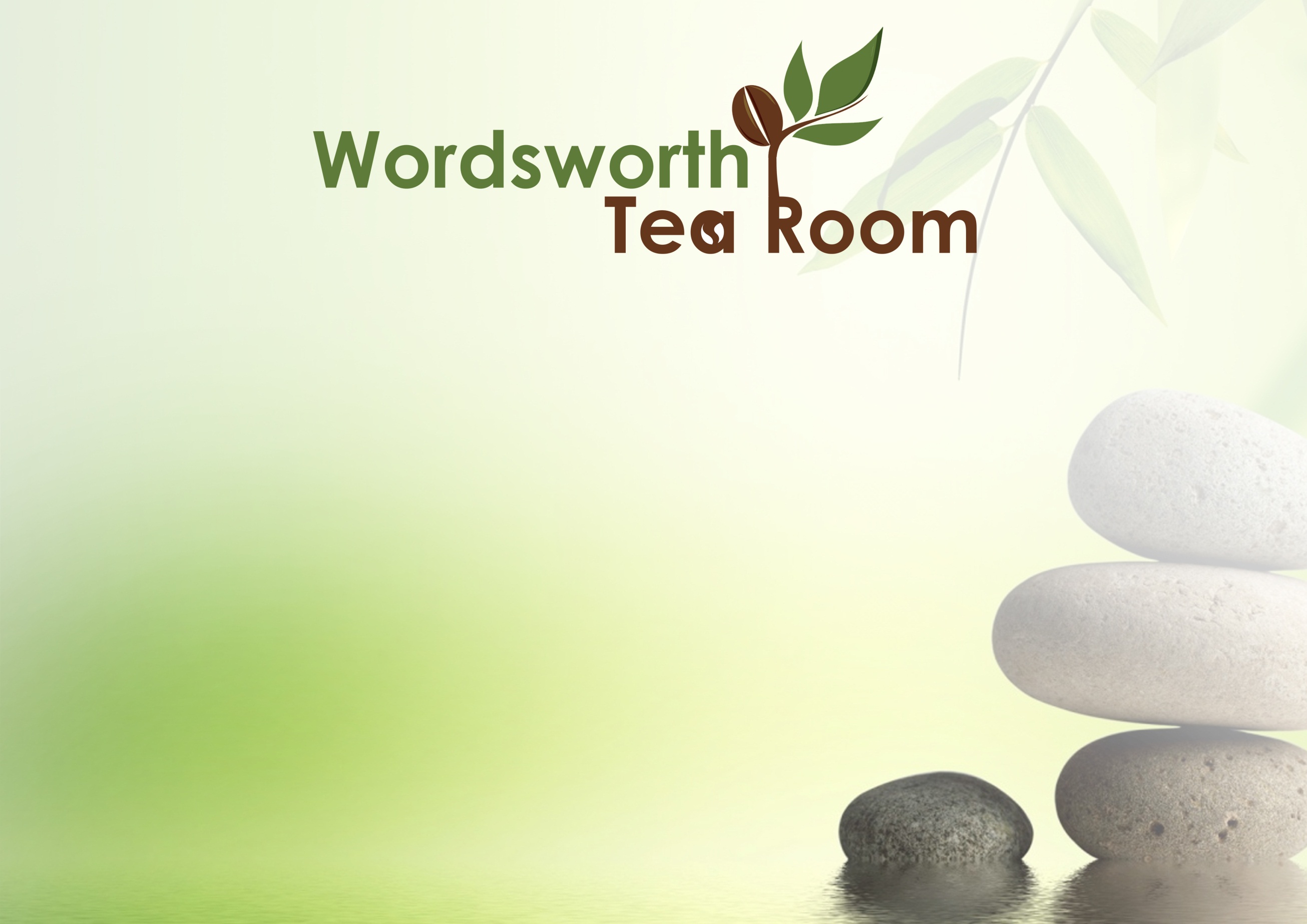 Monday          Tuesday         Wednesday        Thursday Friday HOT DISH OF THE DAYStir Fry Crispy Beef with Sweet Chilli Sauce Rice Broccoli & Baby CornIndividual Lamb ShoulderCottage Pie Roast Potatoes Buttered Cabbage Beef Rendang Curry Rice Mixed Veg Chicken Burger with Onion Rings & Cheese Skinny ChipsSalad Cod with A Lime & Chilli Crust With Lemon Grass Sauce RiceBroccoli & Mangetout VEGETARIAN DISH OF THE DAYCrispy Quorn with Plum Sauce Mushroom & Spinach Wellington Nasi Goring Fried Rice      Veggie Chilli with Nachos & Cheese Sauce Mushroom Chow Mein with Spring Roll